-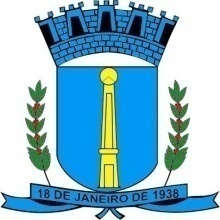 MINUTA DE ATA DE REGISTRO DE PREÇOSNº 86/2016 ID. 3860No dia 07 do mês de dezembro de 2016, na Prefeitura de Cornélio Procópio – Pr., situada na Avenida Minas Gerais, nº 301, Centro, Cornélio Procópio-PR, o Sra. AURORA FUMIE DOI, Prefeita Municipal, nos termos da Lei Federal n.º 10.520, de 17 de julho de 2002, Artigos 42, 43, 44, 45 e 46, Lei Municipal nº 686 de 02 de junho de 2011, Lei Federal nº 8.666, de 21 de junho de 1993, Lei Complementar 123/06 e suas alterações Lei Complementar 147/2014 e Decreto Municipal nº 2849 de 20 de novembro de 2009 e 1774 de 10 de dezembro de 2007 e Decreto Federal n° 7.892/13 e suas alterações Decreto Federal n° 8.250/14, conforme a classificação da (s) proposta (s) apresentada (s) no (Pregão nº 72/2016 – Forma Presencial para Registro de Preços), (RESOLVE) registrar os preços para aquisição do objeto do pregão supra citado, que passa a fazer parte desta, nos seguintes termos.CLÁUSULA PRIMEIRA - DO OBJETO1.1 – Esta Ata tem por objeto  contratação de empresa especializada na confecção de próteses dentárias, as aquisições serão através do SRP - SISTEMA REGISTRO DE PREÇOS.1.2 - Esta Ata de Registro de Preços poderá ser utilizada por outro órgão ou entidade da Administração, mediante consulta prévia à Contratante.1.3 - Caberá a detentora da Ata de Registro de Preços, observadas as condições nela estabelecidas, optar pela aceitação ou não do fornecimento, independentemente dos quantitativos registrados em Ata, desde que este fornecimento não prejudique as obrigações anteriormente assumidas.CLÁUSULA SEGUNDA - DA DOTAÇÃO ORÇAMENTÁRIA2.1- As despesas decorrentes da aquisição serão reconhecidas contabilmente com dotação(ões) orçamentária(s)a ser(em) indicada(s) na AF – Autorização de Fornecimento, na ocasião da solicitação de entrega da mercadoria.2.2 - As despesas de outros órgãos ou entidades da Administração que utilizem desta Ata correrão por sua conta. 2.3 - O ORGÃO CONTRATANTE se reserva o direito de, a seu critério, utilizar ou não a totalidade da verba prevista.CLÁUSULA TERCEIRA - DOS PREÇOS3.1 - O preço do serviço a ser contratado é o constante da presente Ata, ofertado pela empresa vencedora do certame que lhe deu origem.3.2 - O órgão contratante monitorará os preços, avaliará o mercado constantemente e poderá rever os preços registrados a qualquer tempo, em decorrência da redução dos preços praticados no mercado ou de fato que eleve os custos dos produtos registrados.3.3 - O órgão contratante convocará o fornecedor para negociar o preço registrado e adequá-lo ao preço de mercado, sempre que verificar que o preço registrado estiver acima do preço de mercado.3.4 - Antes de receber o pedido de fornecimento e caso seja frustrada a negociação, o fornecedor poderá ser liberado do compromisso assumido, caso comprove, mediante requerimento fundamentado e apresentação de comprovantes (notas fiscais de aquisição de matérias-primas, lista de preços de fabricantes, despesas de pessoal, etc), que não pode cumprir as obrigações assumidas, devido ao preço de mercado tornar-se superior ao preço registrado. CLÁUSULA QUARTA - DA VIGÊNCIA DO REGISTRO DE PREÇOS4.1 - A presente Ata de Registro de Preços terá a vigência de 12 (doze) meses, sendo que, se, esgotados os quantitativos durante a vigência o mesmo estará automaticamente cancelado.4.2 - Durante o prazo de validade deste Registro de Preço, o Município de Cornélio Procópio não será obrigado a utilizar-se dos fornecimentos que dela poderão advir, facultando-se a realização de licitação específica para a aquisição pretendida, sendo assegurado ao beneficiário do registro preferência em igualdade de condições.CLÁUSULA QUINTA - DAS OBRIGAÇÕES DO FORNECEDOR/PRESTADOR5.1 - Cumprir o objeto da Ata de Registro de Preços, fornecendo os produtos especificados no Anexo 01 do Edital nº 107/2016 e adjudicados no Pregão dentro do prazo determinado pelo ÓRGÃO CONTRATANTE, de acordo com o preço registrado.5.2- Cumprir todas as leis e posturas federais, estaduais e municipais pertinentes e responsabilizar-se por todos os prejuízos decorrentes de infrações a que houver dado causa.5.3 - Assumir, com responsabilidade, todos os impostos e taxas que forem devidos em decorrência do objeto da contratação e quaisquer outras despesas que se fizerem necessárias ao cumprimento do objeto pactuado, inclusive quanto ao transporte, carga e descarga, despesas com pessoal e apresentar os respectivos comprovantes quando solicitado pelo ÓRGÃO CONTRATANTE. 5.4- Responder perante o ÓRGÃO CONTRATANTE e terceiros por eventuais prejuízos e danos decorrentes de sua demora ou de sua omissão, na condução do objeto deste instrumento sob a sua responsabilidade ou por erro relativo à execução do objeto. 5.5 - Responsabilizar-se por quaisquer ônus decorrentes de omissões ou erros na elaboração de estimativa de custos e que redundem em aumento de despesas para o ÓRGÃO CONTRATANTE.5.6- Responsabilizar-se pelo ônus resultante de quaisquer ações, demandas, custos e despesas decorrentes de danos causados por culpa ou dolo de seus empregados, prepostos e/ou contratados, bem como se obrigar por quaisquer responsabilidades decorrentes de ações judiciais que lhe venham a ser atribuídas por força de lei, relacionadas com o cumprimento da contratação.5.7 - Fica vedada a subcontratação total ou parcial do objeto da contratação, a associação do fornecedor/prestador com outrem, a cessão ou transferência total ou parcial, bem como a fusão, cisão ou incorporação sem autorização expressa do Contratante.5.8 - Manter-se, durante toda a vigência desta Ata, em compatibilidade todas as condições de habilitação e qualificação exigidas na licitação.5.9 - A licitante vencedora dos itens registrados por esta Ata de Registro de Preços é integralmente responsável pelos serviços e produtos registrados, se responsabilizando Civil e Penalmente por efeitos colaterais que causem danos temporário, permanente ou definitivo aos usuários fins destes produtos, sendo-lhe facultado o direito de regresso em face ao fabricante da matéria prima, depois de cumpridas as obrigações ora assumida com o contratante.5.10 - A Contratante reserva o direito penalizar a licitante detentora desta Ata, por descumprimento de qualquer cláusula prevista nesta Ata/Edital, conforme prevê os art. 86 a 88 da Lei. 8.666/93, não eximindo a licitante vencedora das responsabilidades civil e criminal garantida o direito de ampla defesa e contraditório. 5.11 - A licitante obrigatoriamente deverá utilizar a melhor matéria prima para confeccionar as próteses dentárias, sob pena de não cumprimento incorrer na penalidade prevista na CLÁUSULA DÉCIMA PRIMEIRA subitem 11.2 alínea “c”, garantido ao licitante, a ampla defesa e contraditório.5.12 - Executar os serviços de licitados, observando rigorosamente o estabelecido nas normas da ANVISA.5.13 - Reparar, corrigir, ou refazer os serviços em que se verificarem imperfeições resultantes da execução dos serviços ou de materiais empregados;5.14 - São de inteira responsabilidade da Licitante detentora deste Contrato todas as obrigações pelos encargos previdenciários, fiscais, trabalhistas e comerciais resultantes da execução deste objeto.5.15 - A inadimplência da Contratada, com referência aos encargos trabalhistas, sociais, previdenciários, fiscais e comerciais, não transfere ao Município de Cornélio Procópio a responsabilidade por seu pagamento, nem poderá onerar o objeto deste Contrato.5.16 - A fiscalização pela Contratante não exclui nem reduz a responsabilidade da Licitante detentora desta Ata, por quaisquer irregularidades, ainda que resultante de imperfeições técnicas, vícios redibitórios e, na ocorrência destes, não implica em corresponsabilidade do Município de Cornélio Procópio ou de seus agentes.5.17 - Responder integralmente por ações trabalhistas ajuizadas nas varas do Trabalho por seus empregados, sob o prazo prescricional estipulado no Art. 7 inciso “XXIX” da CF, e Art. 11 inciso “I” da CLT.CLÁUSULA SEXTA – DAS OBRIGAÇÕES DA ADMINISTRAÇÃO E DEMAIS ÓRGÃOS OU ENTIDADES PARTICIPANTES6.1- Cumprir todos os compromissos financeiros assumidos com fornecedor, efetuando os pagamentos de acordo com a cláusula oitava.6.2 - Fornecer e colocar à disposição do fornecedor, efetuando os pagamentos que se fizerem necessários. 6.3 - Notificar, formal e tempestivamente, o fornecedor sobre as irregularidades observadas.6.4 - Notificar o fornecedor, por escrito e com antecedência, sobre multas, penalidades e quaisquer débitos de sua responsabilidade. 6.5 - Acompanhar a entrega do objeto, efetuada pelo fornecedor, podendo intervir para fins de ajustes ou suspensão de fornecimento.6.6 - O Órgão gerenciador será responsável pela prática de todos os atos de controle da Administração do SRP.6.7 - Disponibilizar espaço físico adequado para a execução do (s) serviço (s) objeto deste processo licitatório.CLÁUSULA SÉTIMA– DA FORMA DE EXECUÇÃO E LOCAL DE ENTREGA7.1 – O objeto do Registro de Preços será adquirida de forma eventual e fracionada, e deverá ser entregue em até 15 (quinze) dias após solicitação, o local de entrega estará indicado na AF-Autorização de Fornecimento.7.2 – O objeto, no ato da entrega devera estar acompanhado da Nota fiscal descritiva, constando nº da Autorização de Fornecimento, dados da conta bancária para depósito do pagamento, bem como da CND do INSS e CRF do FGTS.7.3 – O faturamento deverá ser emitido para PREFEITURA DO MUNICÍPIO DE CORNÉLIO PROCÓPIO – CNPJ. 76.331.941/0001-70 - endereço: Avenida Minas Gerais, 301– Centro – CEP. 86.300-000 – Cornélio Procópio – PR.CLÁUSULA OITAVA – DAS CONDIÇOES DE PAGAMENTO8.1 - O pagamento será efetuado em até 30 (trinta) dias, através de crédito em conta corrente mediante apresentação da Nota Fiscal devidamente atestada pelo responsável pela unidade requisitante acompanhadas obrigatoriamente da CND do INSS e CRF do FGTS e Certidão Negativa de Débitos do Município, sede do licitante.8.2 – A contagem do prazo citado no subitem anterior se dará a partir da data da entrega da Nota Fiscal, obedecidas às exigências ali expressas.8.3 - Caso a licitante vencedora seja beneficiária de imunidade ou isenção fiscal, deverá apresentar, juntamente com a Nota Fiscal, a devida comprovação, a fim de evitar a retenção na fonte dos tributos e contribuições, conforme legislação em vigor.8.4 - Havendo erro na Nota Fiscal ou circunstâncias que impeçam a liquidação da despesa, aquela será devolvida à contratada, e o pagamento ficará pendente até que a mesma providencie as medidas saneadoras. Nesta hipótese, o prazo para pagamento iniciar-se-á após a regularização da situação ou reapresentação do documento fiscal, não acarretando qualquer ônus para o Município de Cornélio Procópio.CLÁUSULA NONA – DA FISCALIZAÇÃO9.1 - O ÓRGÃO CONTRATANTE, através do setor competente, fiscalizará a entrega e verificará o cumprimento das condições solicitadas, no todo ou em parte, visando à averiguação do atendimento as normas editalícias e deste instrumento.- O ato da fiscalização não desobriga o prestador de sua responsabilidade quanto à perfeita execução deste instrumento.CLÁUSULA DÉCIMA – DO CANCELAMENTO E SUSPENSÃO DO PREÇO REGISTRADO10.1 - O cancelamento do Registro de Preços ocorrerá nas hipóteses e condições estabelecidas no artigo 16 do Decreto Municipal número 1774/07, se dando a suspensão do mesmo de acordo com o previsto no artigo 17 do Decreto citado anteriormente.CLÁUSULA DÉCIMA PRIMEIRA - MULTAS E SANÇÕES ADMINISTRATIVAS11.1. – O fornecedor/prestador sujeitar-se-á, em caso de inadimplemento de suas obrigações, definidas neste instrumento ou em outros que o complementem, as seguintes multas, sem prejuízo das sanções legais, Art.  88 da Lei 8.666/93 e responsabilidades civil e criminal:a) 5,0 % (cinco vírgula zero por cento) por dia de atraso, na entrega do objeto licitado, calculado sobre o valor correspondente a parte inadimplida, até o limite de 10 (dez) dias.b) Até 20% (vinte vírgula zero por cento) sobre o valor do contrato, pelo descumprimento de qualquer cláusula do contrato, exceto prazo de entrega.c) A frequente ocorrência de atraso injustificada ou justificada pela licitante, referente à entrega do objeto registrado, e a utilização de matéria prima de baixa qualidade, reserva-se o direito a Contratante além das penalidades previstas neste subitem 11.1 alínea “a” e “b” item 11, a aplicação da penalidade prevista no subitem 11.2 alínea “c”, garantido a licitante o contraditório e a ampla defesa.11.2 - Ao fornecedor/prestador que convocado dentro do prazo de validade da sua proposta não celebrar o instrumento, deixar de entregar ou apresentar documentação falsa, exigida para a licitação, ensejarem o retardamento da execução do certame, não mantiverem a proposta, falharem ou fraudarem na execução do contrato, comportarem-se de modo inidôneo, fizerem declaração falsa ou cometerem fraude fiscal, poderão ser aplicadas, conforme o caso, as seguintes sanções, sem prejuízo da reparação dos danos causados à Administração pelo infrator:a) Advertência;b) Multa;c) Suspensão temporária do direito de licitar, de contratar com a Administração pelo prazo de até 02 (dois) anos;d) Declaração de inidoneidade para licitar e contratar com a Administração Pública enquanto perdurarem os motivos determinantes da punição ou até que seja promovida a reabilitação perante a própria autoridade que aplicou a penalidade.11.3 - Nenhuma sanção será aplicada sem o devido processo administrativo, que prevê defesa prévia do interessado e recurso nos prazos definidos em lei, sendo-lhe franqueada vista ao processo.CLÁUSULA DÉCIMA SEGUNDA – DA PUBLICAÇÃO DO EXTRATO12.1 - A publicação do presente instrumento, em extrato, na Imprensa Oficial do Município, ficará a cargo da Administração e, da contratação por outros órgãos ou entidades da Administração que utilizarem desta Ata, por conta desses, no prazo e forma dispostos pela legislação pertinente.CLÁUSULA DÉCIMA TERCEIRA – DAS DISPOSIÇÕES FINAIS13.1 – Integram a esta Ata de Registro de Preços o Ato Convocatório – Pregão nº 72/2016 – Forma Presencial e seus anexos, bem como a proposta de preço escrita formulada pelo fornecedor da Ata, constando o preço de fechamento da operação e a documentação de habilitação, de cujos teores as partes declaram ter conhecimento e aceitam, independentemente de estarem anexos.13.2 - Os documentos referidos no item anterior são considerados suficientes para, em complemento a esta Ata, definirem sua extensão, e dessa forma, regerem a execução adequada do instrumento ora celebrada.13.3 - Os casos omissos serão resolvidos à luz das disposições estabelecidas na legislação vigente. 13.4 - Nenhuma indenização será devida ao fornecedor/prestador pela elaboração e/ou apresentação de documentação relativa à licitação, nem em relação às expectativas de aquisições dela decorrente.13.5 - Fica eleito o Foro da comarca de Cornélio Procópio -PR, para dirimir quaisquer questões decorrentes da utilização da presente Ata. E, por estarem justos e acordados, assinam o presente instrumento em 03 (três) vias de igual teor e forma, de tudo cientes, para que produzam seus efeitos legais e jurídicos. ITEMESPECIFICAÇÃOUNQUANT VAL.UN EM R$VAL.TOTAL EM R$ EMPRESA1PROTESE DENTARIA TOTAL EM ACRILICO COM PALATO INCOLOR .UN300                     179,00                              53.700,00 BRUNO ALVES NOGUEIRA DOS SANTOS - EIRELI - ME2PROTESE PARCIAL REMOVIVEL COM ARMAÇÃO METALICA FUNDIDA.UN250                     249,00                              62.250,00 BRUNO ALVES NOGUEIRA DOS SANTOS - EIRELI - ME3PROTESE PARCIAL REMOVIVEL EM ACRILICOUN200                     169,00                              33.800,00 BRUNO ALVES NOGUEIRA DOS SANTOS - EIRELI - ME                Contratante:                                                                                                     Contratada:Município de Cornélio Procópio/PR                                         Bruno Alves Nogueira dos Santos Eireli-ME.                 (Licitador)                                                                                                           (Licitante)            Representante do Executivo:                                                                    Representante da Contratada:                                          Aurora Fumie Doi                                                                               Bruno Alves Nogueira dos Santos                 (Prefeita)                                                                                                            (Proprietário)               Testemunha (1)                                                                                                   Testemunha (2)